Отделение СФР по Томской области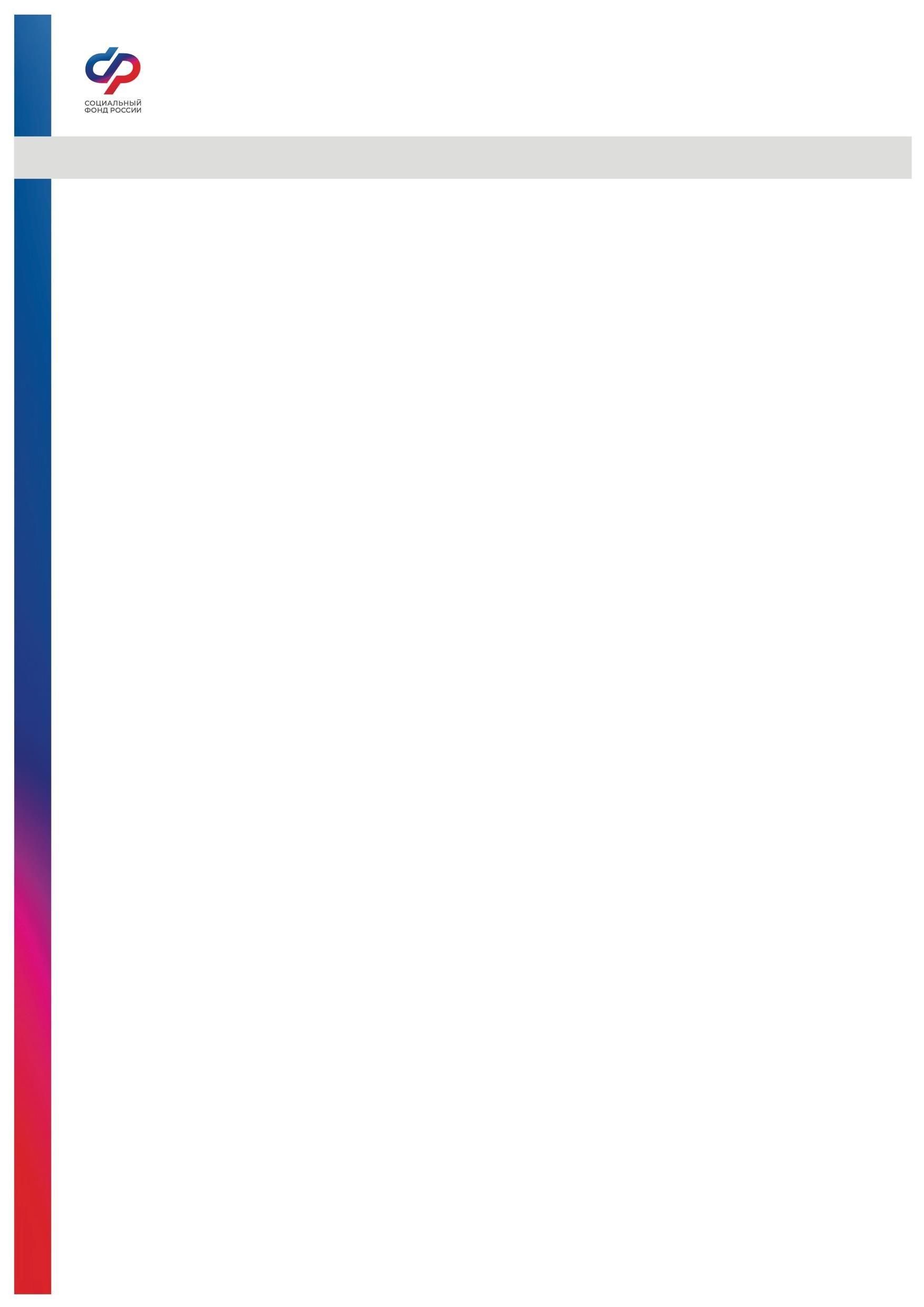 Пресс-релиз от 09.02.2024 Отделение СФР по Томской области оформило более 6,3 тысяч электронных сертификатов на технические средства реабилитации в 2023 годуОтделение Социального фонда России по Томской области сформировало 6 378 электронных сертификатов на 175,8 тысяч технических средства реабилитации (ТСР) на общую сумму свыше 81 миллиона рублей.Как показывает практика, в регионе наиболее востребованы ортопедическая обувь, абсорбирующее белье и подгузники, кресла-коляски, трости, специальные средства при нарушении функции выделения, слуховые аппараты, а также протезно-ортопедические изделия.Электронный сертификат позволяет приобрести необходимое техническое средство самостоятельно. Реестровая запись сертификата привязывается к банковской карте «МИР» гражданина. Средства на конкретное изделие резервируются в Федеральном казначействе и при покупке мгновенно перечисляются напрямую продавцу.Оформить электронный сертификат можно, подав заявление в клиентской службе Социального фонда России, через портал Госуслуг или в МФЦ.Воспользоваться электронным сертификатом можно как в стационарных торговых точках, так и онлайн-магазинах. На данный момент в Томской области работают 10 торговых точек, в которых можно расплатиться сертификатом.Ознакомиться с актуальным перечнем технических средств реабилитации, доступном для приобретения с использованием электронного сертификата, адресами поставщиков, у которых возможно приобрести ТСР с использованием электронного сертификата можно по ссылке https://ktsr.fss.ru/_____________________________Группа по взаимодействию со СМИ Отделения Фонда пенсионного и социального страхования РФ по Томской области Сайт: www.sfr.gov.ru. Тел.: (3822) 60-95-12; 60-95-11; E-mail: smi @080.pfr.ru